ПОСТАНОВЛЕНИЕ АДМИНИСТРАЦИИ ПУГАЧЕВСКОГО МУНИЦИПАЛЬНОГО РАЙОНА САРАТОВСКОЙ ОБЛАСТИот 28 июня 2016 года № 468Об утверждении административного регламента предоставления муниципальной услуги «Предоставлениеразрешения на право организации розничного рынка»В соответствии с федеральными законами от 6 октября 2003 года            № 131-ФЗ «Об общих принципах организации местного самоуправления в Российской Федерации», от 27 июля 2010 года № 210-ФЗ «Об организации предоставления государственных и муниципальных услуг», постановлением администрации Пугачевского муниципального района Саратовской области от 15 ноября 2011 года № 1340 «Об утверждении порядка разработки и утверждении административных регламентов предоставления муниципальных услуг», Уставом Пугачевского муниципального района администрация Пугачевского муниципального района ПОСТАНОВЛЯЕТ:1.Утвердить административный регламент предоставления муници-пальной услуги «Предоставление разрешения на право организации розничного рынка» согласно приложению.2.Признать утратившим силу постановление администрации Пугачев-ского муниципального района Саратовской области от 13 июня 2012 года        № 656 «Об утверждении административного регламента предоставления администрацией Пугачевского муниципального района муниципальной услуги «Выдача разрешения на право организации розничного рынка»».3.Опубликовать настоящее постановление, разместив на официальном сайте администрации Пугачевского муниципального района в информационно – коммуникационной сети Интернет.4.Настоящее постановление вступает в силу со дня его официального опубликования.Глава администрациимуниципального района							С.А. СидоровПриложение к постановлениюадминистрации Пугачевского муниципального района от 28 июня 2016 года № 468Административный регламентпредоставления муниципальной услуги«Предоставление разрешения на правоорганизации розничного рынка»I.Общие положенияПредмет регулирования1.1.Административный регламент по предоставлению администрацией Пугачевского муниципального района (далее – орган местного само-управления) муниципальной услуги по предоставлению разрешения на право организации розничного рынка (далее – соответственно административный регламент, муниципальная услуга) определяет сроки предоставления муниципальной услуги, а так же состав, последовательность действий (административных процедур), сроки их выполнения, требования к порядку их выполнения, порядок и формы контроля за предоставлением муниципальной услуги, порядок обжалования заявителями решений и действий (бездействия) органа местного самоуправления, предоставляющего муниципальную услугу, а также его должностных лиц, муниципальных служащих.Круг заявителей1.2.1.Заявителями на предоставление муниципальной услуги (далее –заявитель, заявители) являются юридические лица, зарегистрированные в установленном законодательством порядке, которым принадлежат объект или объекты недвижимости, расположенные на территории, в пределах которой предполагается организация розничного рынка, имеющие намерение органи-зовать розничный рынок на территории Пугачевского муниципального района в соответствии с утвержденным планом организации розничных рынков на территории Саратовской области (далее – план организации рынков).1.2.2.От имени заявителя на предоставление муниципальной услуги в целях получения муниципальной услуги могут выступать лица, имеющие такое право в соответствии с законодательством Российской Федерации либо в силу наделения их заявителем в порядке, установленном законодательством Российской Федерации, соответствующими полномочиями.Требования к порядку информированияо предоставлении муниципальной услуги1.3.Информация об органе местного самоуправления, его структурных подразделениях, предоставляющих муниципальную услугу, организациях, участвующих в предоставлении муниципальной услуги.Информация, предоставляемая заинтересованным лицам о муниципальной услуге, является открытой и общедоступной. Сведения о местах нахождения и графике работы органа местного самоуправления, его структурных подразделений, предоставляющих муниципальную услугу, организациях, участвующих в предоставлении муниципальной услуги, а также много-функциональных центров предоставления государственных и муниципальных услуг (далее – МФЦ), представлены в приложении № 1 к административному регламенту.1.4.Способ получения сведений о местонахождении и графике работы органа местного самоуправления, его структурных подразделений, предостав-ляющих муниципальную услугу, организациях, участвующих в предоставлении муниципальной услуги.Сведения о местах нахождения и графиках работы, контактных телефонах, адресах электронной почты органа местного самоуправления, его структурных подразделений, предоставляющих муниципальную услугу, организациях, участвующих в предоставлении муниципальной услуги, а также МФЦ, размещаются на информационных стендах и официальных сайтах выше-указанных организаций, на порталах государственных и муниципальных услуг (функций) (http://www.gosuslugi.ru, http://64.gosuslugi.ru/) (далее – Единый и региональный порталы госуслуг), в средствах массовой информации, а также на входе в здание.Информирование заинтересованных лиц по вопросам предоставления муниципальной услуги осуществляется специалистами отдела экономического развития, промышленности и торговли администрации муниципального района (далее – Отдел), МФЦ.1.5.Порядок получения информации заявителями по вопросам предостав-ления муниципальной услуги и услуг, которые являются необходимыми и обязательными для предоставления муниципальной услуги, сведений о ходе предоставления указанных услуг.1.5.1.Информирование по вопросам предоставления муниципальной услуги осуществляется следующими способами:индивидуальное устное информирование непосредственно в Отделе;индивидуальное устное информирование по телефону;индивидуальное информирование в письменной форме, в том числе в форме электронного документа;публичное устное информирование с привлечением средств массовой информации;публичное письменное информирование.Информирование по вопросам предоставления муниципальной услуги способами, предусмотренными абзацами вторым - четвертым части первой настоящего пункта, осуществляется с учетом требований, установленных Федеральным законом «О порядке рассмотрения обращений граждан Российской Федерации».1.5.2.Для получения информации и консультаций по процедуре предостав-ления муниципальной услуги заявитель вправе обратиться непосредственно в Отдел (далее - личное обращение) в соответствии с графиком приема заявителей.Время ожидания заинтересованных лиц при индивидуальном устном информировании не может превышать 15 минут.При ответах на личные обращения специалисты Отдела подробно и в вежливой (корректной) форме информируют обратившихся по вопросам порядка предоставления муниципальной услуги, в том числе:местонахождения и графика работы Отдела предоставляющего муници-пальную услугу, местонахождений и графиков работы иных органов, обращение в которые необходимо для получения муниципальной услуги;перечня документов, необходимых для получения муниципальной услуги;времени приема и выдачи документов;срока предоставления муниципальной услуги;порядка обжалования решений, действий (бездействия), принимаемых и осуществляемых в ходе предоставления муниципальной услуги.1.5.3.Для получения информации по вопросам предоставления муници-пальной услуги заявители могут обратиться к специалистам Отдела по телефону в соответствии с графиком приема заявителей.При ответах на телефонные обращения специалисты Отдела подробно и в вежливой (корректной) форме информируют обратившихся по вопросам, предусмотренным подпунктом 1.5.2 настоящего административного регла-мента.1.5.4.Для получения информации по вопросам предоставления муници-пальной услуги заявители могут обратиться в орган местного самоуправления письменно посредством почтовой связи, электронной почты либо подав письменное обращение непосредственно в Отдел.Письменные (электронные) обращения заявителей подлежат обязательной регистрации в течение трех календарных дней с момента поступления.В письменном обращении указываются:фамилия, имя, отчество (последнее - при наличии) (в случае обращения физического лица);полное наименование заявителя (в случае обращения от имени юриди-ческого лица);наименование органа, в который направляется письменное обращение, либо фамилия, имя, отчество соответствующего должностного лица, либо должность соответствующего лица;почтовый адрес, по которому должны быть направлены ответ, уведомление о переадресации обращения;предмет обращения;личная подпись заявителя (в случае обращения физического лица);подпись руководителя юридического лица либо уполномоченного предста-вителя юридического лица (в случае обращения от имени юридического лица);дата составления обращения.В подтверждение своих доводов заявитель по своей инициативе прилагает к письменному обращению документы и материалы либо их копии.Для работы с обращениями, поступившими по электронной почте, назначается специалист органа местного самоуправления, Отдела, который не менее одного раза в день проверяет наличие обращений. При получении обращения указанный специалист, направляет на электронный адрес заявителя уведомление о получении обращения.Обращение, поступившее в орган местного самоуправления, Отдел в форме электронного документа на официальный адрес электронной почты, должно содержать следующую информацию:фамилию, имя, отчество (последнее - при наличии) (в случае обращения физического лица);полное наименование заявителя (в случае обращения от имени юриди-ческого лица);адрес электронной почты, если ответ должен быть направлен в форме электронного документа;почтовый адрес, если ответ должен быть направлен в письменной форме;предмет обращения.Заявитель вправе приложить к такому обращению необходимые документы и материалы в электронной форме либо направить указанные документы и материалы или их копии в письменной форме.Рассмотрение письменного (электронного) обращения осуществляется в течение 30 календарных дней со дня регистрации обращения.Ответ на обращение дается в простой, четкой и понятной форме с указанием должности, фамилии, имени и отчества, номера телефона исполнителя, подписывается главой администрации.Ответ на обращение, поступившее в орган местного самоуправления, Отдел в форме электронного документа на официальный адрес электронной почты, направляется в форме электронного документа по адресу электронной почты, указанному в обращении, или в письменной форме по почтовому адресу, указанному в обращении.1.5.5.Информирование заявителей по предоставлению муниципальной услуги осуществляется на безвозмездной основе.1.5.6.Со дня представления заявления и документов для предоставления муниципальной услуги заявитель имеет право на получение сведений о ходе предоставления муниципальной услуги по телефону, электронной почте, непосредственно в Отделе, а также посредством личных кабинетов Единого и регионального порталов госуслуг - в случае подачи заявления через указанные порталы.1.6.Порядок, форма и место размещения информации по вопросам предоставления муниципальной услуги.Информирование по вопросам предоставления муниципальной услуги осуществляется путем размещения на информационных стендах, располо-женных в здании Отдела, официальном сайте органа местного самоуправления, посредством Единого и регионального порталов следующей информации:выдержек из нормативных правовых актов, регулирующих деятельность по предоставлению муниципальной услуги;текста административного регламента;перечня документов, необходимых для предоставления муниципальной услуги, подлежащих представлению заявителем, а также требований, предъявляемых к этим документам;перечня оснований для отказа в предоставлении муниципальной услуги;графика приема заявителей;образцов документов;информации о размере государственной пошлины за предоставление муниципальной услуги и образца платежного поручения с необходимыми реквизитами (при наличии).Информация о месте нахождения и графике работы МФЦ, через которые могут быть поданы (получены) документы в рамках предоставления муниципальной услуги, подана жалоба на решение, действия (бездействие) и решений, принятых (осуществляемых) в ходе предоставления муниципальной услуги, размещается на информационных стендах, расположенных в здании по адресу расположения Отдела, официальном сайте органа местного само-управления, Единого портала МФЦ Саратовской области http://www.mfc64.ru/.II.Стандарт предоставления муниципальной услугиНаименование муниципальной услуги2.1.Наименование муниципальной услуги: «Предоставление разрешения на право организации розничного рынка».Наименование органа местного самоуправления,предоставляющего муниципальную услугу2.2.1.Муниципальная услуга предоставляется администрацией Пугачев-ского муниципального района, осуществляется через Отдел или МФЦ.Прием заявления и приложенных к нему документов на предоставление муниципальной услуги выдача документов, являющихся результатом предоставления муниципальной услуги, могут осуществляться через МФЦ, в порядке, предусмотренном Соглашением о взаимодействии между МФЦ и органом местного самоуправления (далее – Соглашение о взаимодействии).При предоставлении муниципальной услуги Отдел взаимодействует с:территориальным подразделением Управления Федеральной службы государственной регистрации, кадастра и картографии по Саратовской области;территориальным подразделением Управления Федеральной налоговой службы по Саратовской области;МФЦ.Муниципальная услуга предусматривает следующие подуслуги:предоставление разрешения на право организации розничного рынка;продление разрешения на право организации розничного рынка;переоформление разрешения на право организации розничного рынка.2.2.2.Запрещается требовать от заявителя осуществления действий, в том числе согласований, необходимых для получения муниципальной услуги и связанных с обращением в иные государственные органы, органы местного самоуправления организации, за исключением получения услуг и получения документов и информации, предоставляемых в результате предоставления таких услуг, включенных в перечень услуг, которые являются необходимыми и обязательными для предоставления муниципальных услуг, утвержденный решением Собрания Пугачевского муниципального района Саратовской области от 30 ноября 2011 года № 68 «Об утверждении перечня услуг, которые являются необходимыми и обязательными для предоставления органами местного самоуправления муниципальных услуг и предоставляются пред-приятиями, учреждениями, организациями, участвующими в предоставлении муниципальных услуг, и определении размера платы за их оказание».Результат предоставления муниципальной услуги2.3.Результатом предоставления муниципальной услуги является:выдача (продление, переоформление) или направление непосредственно заявителю либо направление в МФЦ для последующей выдачи заявителю (в случае подачи заявителем заявления о предоставлении муниципальной услуги через МФЦ и указания в нем волеизъявления получить результат предоставления муниципальной услуги через МФЦ) разрешения на право организации розничного рынка;выдача (направление) непосредственно заявителю либо направление в МФЦ для последующей выдачи заявителю (в случае подачи заявителем заявления о предоставлении муниципальной услуги через МФЦ и указания в нем волеизъявления получить результат предоставления муниципальной услуги через МФЦ) уведомления об отказе в предоставлении (продлении, пере-оформлении) разрешения на право организации розничного рынка.Срок предоставления муниципальной услуги2.4.Решение о предоставлении (об отказе в предоставлении) разрешения на право организации розничного рынка принимается в срок, не превышающий  30 дней со дня поступления заявления о предоставлении муниципальной услуги.Решение о предоставлении (об отказе в предоставлении) разрешения на право организации розничного рынка в случае продления срока действия разрешения, либо его переоформления принимается в течение 15 дней со дня поступления заявления о предоставлении муниципальной услуги.Уведомление о принятом решении оформляется и направляется в срок не позднее одного дня, следующего за днем принятия соответствующего решения в соответствии с формой, утвержденной постановлением Правительства Саратовской области от 2 мая 2007 года № 195-П «Об отдельных вопросах организации розничных рынков на территории Саратовской области» (приложения № 7 - № 8 административного регламента).Разрешение на право организации розничного рынка выдается (направ-ляется) заявителю не позднее 3 дней со дня принятия решения о предостав-лении разрешения в соответствии с указанным заявителем при подаче заявления на предоставление муниципальной услуги способом получения результата следующими способами: ‬‬лично в администрации;направляется почтой по адресу, указанному в заявлении;направляется для выдачи заявителю в МФЦ, в порядке и сроки, предусмотренные соглашением о взаимодействии, заключенным между МФЦ и органом местного самоуправления.В случае предоставления заявителем документов, указанных в пункте 2.6.1 административного регламента, через МФЦ срок выдачи (направления) решения заявителю исчисляется со дня передачи МФЦ таких документов в орган местного самоуправления.Внесение исправлений допущенных опечаток и (или) ошибок в выданных в результате предоставления муниципальной услуги документах осуществляется в срок не более 5 календарных дней со дня соответствующего обращения заявителя в орган местного самоуправления.Перечень нормативных правовых актов, регулирующих отношения, возникающих в связи с предоставлением муниципальной услуги2.5.Предоставление муниципальной услуги осуществляется в соответствии с положениями, установленными следующими правовыми актами:Федеральным законом от 6 октября 2003 года № 131-ФЗ «Об общих принципах организации местного самоуправления в Российской Федерации» («Российская газета» от 8 октября 2003 года № 202, «Парламентская газета» от 8 октября 2003 года № 186, Собрание законодательства Российской Федерации от 6 октября 2003 года № 40 ст. 3822);Федеральным законом от 2 мая 2006 года № 59-ФЗ «О порядке рассмотрения обращений граждан Российской Федерации» («Парламентская газета» от 11 мая 2006 года № 70-71, «Российская газета» от 5 мая 2006 года    № 95, Собрание законодательства Российской Федерации от 8 мая 2006 года   № 19 ст. 2060);Федеральным законом от 30 декабря 2006 года № 271-ФЗ «О розничных рынках и о внесении изменений в Трудовой кодекс Российской Федерации»;Федеральным законом от 27 июля 2010 года № 210-ФЗ «Об организации предоставления государственных и муниципальных услуг» («Российская газета» от 30 июля 2010 года № 168);постановлением Правительства Российской Федерации от 10 марта       2007 года № 148 «Об утверждении Правил выдачи разрешений на право организации розничного рынка»;постановлением Правительства Российской Федерации от 8 сентября   2010 года № 697 «О единой системе межведомственного электронного взаимодействия» («Собрание законодательства РФ», № 38, ст. 4823, 20 сентября 2010 года);постановлением Правительства Российской Федерации от 25 июня        2012 года № 634 «О видах электронной подписи, использование которых допускается при обращении за получением государственных и муниципальных услуг» (вместе с «Правилами определения видов электронной подписи, использование которых допускается при обращении за получением государственных и муниципальных услуг») (Собрание законодательства РФ, 2012, № 27, ст. 3744);Законом Саратовской области от 25 апреля 2007 года № 63-ЗСО «Об отдельных вопросах организации розничных рынков на территории Саратовской области»;постановлением Правительства Саратовской области от 2 мая 2007 года   № 195-П «Об отдельных вопросах организации розничных рынков на территории Саратовской области»;постановлением Правительства Саратовской области от 18 июня 2007 года № 247-П «Об утверждении Положения по определению требований к планировке, перепланировке и застройке рынков, расположенных на территории Саратовской области».Исчерпывающий перечень документов, необходимых в соответствии с нормативными правовыми актами для предоставления муниципальной услуги и услуг, которые являются необходимыми и обязательными для предоставления муниципальной услуги, подлежащих представлению заявителем2.6.1.Для получения (продления, переоформления) разрешения на право организации розничного рынка заявитель подает заявление  в соответствии с образцом (приложение № 2 к настоящему административному регламенту) и следующие документы:1) копии учредительных документов (оригиналы учредительных доку-ментов в случае, если верность копий не удостоверена нотариально);2) выписка из единого государственного реестра юридических лиц или ее удостоверенная копия, включающая сведения о постановке юридического лица на учет в налоговом органе по месту нахождения юридического лица;3) удостоверенная копия документа, подтверждающего право на объект или объекты недвижимости, расположенные на территории, в пределах которой предполагается организовать рынок.Документы, указанные в подпункте 1 пункта 2.6.1 настоящего админи-стративного регламента, представляются заявителем самостоятельно. Документы, указанные в подпунктах 2, 3 пункта 2.6.1 настоящего админи-стративного регламента, запрашиваются органом местного самоуправления, проводящим проверку, в государственных органах, органах местного самоуправления и подведомственных государственным органам или органам местного самоуправления организациях, в распоряжении которых находятся указанные документы, если они не были представлены заявителем самостоятельно.2.6.2.По своему желанию заявитель дополнительно может представить иные документы, которые, по его мнению, имеют значение при рассмотрении вопроса о предоставлении разрешения на право организации розничного рынка, в том числе копию технического (кадастрового) паспорта на объект или объекты недвижимости, расположенные на территории, в пределах которой предполагается организация розничного рынка.2.6.3.Копии документов могут быть заверены нотариально или заве-ряются при приеме документов в установленном порядке при наличии оригиналов. Ответственность за достоверность представляемых сведений возлагается на заявителя.2.6.4.Документы не должны содержать подчистки либо приписки, зачеркнутые слова или другие исправления.Специалист Отдела снимает копии вышеперечисленных документов и делает на них отметку о соответствии подлинным экземплярам, заверяет своей подписью.2.6.5.Документы, указанные в пункте 2.6.1 административного регламента, могут быть представлены заявителем непосредственно в Отдел, в МФЦ, направлены в электронной форме через Единый и региональный порталы госуслуг, а также могут направляться по почте. В случаях, предусмотренных законодательством, копии документов, должны быть нотариально заверены.2.6.6.При направлении заявления и прилагаемых к нему документов в форме электронных документов посредством Единого и регионального порталов госуслуг указанные заявление и документы заверяются электронной подписью в соответствии с постановлением Правительства Российской Федерации от 25 июня 2012 года № 634 «О видах электронной подписи, использование которых допускается при обращении за получением государст-венных и муниципальных услуг». Заявление в электронном виде должно быть заполнено согласно представленной на Едином и региональном порталах госуслуг форме.Днем обращения за предоставлением муниципальной услуги считается дата получения документов органом местного самоуправления. Исчерпывающий перечень документов, необходимых в соответствии с нормативными правовыми актами для предоставления муниципальной услуги, которые находятся в распоряжении государственных органов, органов местного самоуправления и иных органов либо подведомственных государственным органам или органам местного самоуправления организаций, участвующих в предоставлении государственных или муниципальных услуг, и которые заявитель вправе представить по собственной инициативе2.7.К документам, необходимым для предоставления муниципальной услуги по предоставлению разрешения на право организации розничного рынка, которые находятся в распоряжении государственных органов, органов местного самоуправления и иных органов, участвующих в предоставлении государственных или муниципальных услуг, и которые заявитель вправе представить, относятся:выписка из Единого государственного реестра юридических лиц или её удостоверенная копия, включающая сведения о постановке юридического лица на учет в налоговом органе по месту нахождения юридического лица;удостоверенная копия документа, подтверждающего право на объект или объекты недвижимости, расположенные на территории, в пределах которой предполагается организовать рынок.Специалист Отдела в соответствии с законодательством в рамках меж-ведомственного информационного взаимодействия запрашивает посредством единой системы межведомственного электронного взаимодействия и подклю-ченных к ней региональных систем межведомственного электронного взаимодействия, за исключением случая, предусмотренного абзацем пятым пункта 3.3 административного регламента, в государственных органах, органах местного самоуправления и подведомственных государственным органам или органам местного самоуправления организациях сведения, содержащиеся в документах, предусмотренных настоящим пунктом, если заявитель не представил указанные документы по собственной инициативе.Особенности взаимодействия с заявителемпри предоставлении муниципальной услуги2.8.Запрещается требовать от заявителя:представления документов и информации или осуществления действий, представление или осуществление которых не предусмотрено нормативными правовыми актами, регулирующими отношения, возникающие в связи с предоставлением государственных и муниципальных услуг;представления документов и информации, в том числе подтверждающих внесение заявителем платы за предоставление государственных и муни-ципальных услуг, которые находятся в распоряжении органов, предостав-ляющих государственные услуги, органов, предоставляющих муниципальные услуги, иных государственных органов, органов местного самоуправления либо подведомственных государственным органам или органам местного само-управления организаций, участвующих в предоставлении предусмотренных частью 1 статьи 1 Федерального закона № 210-ФЗ государственных и муници-пальных услуг, в соответствии с нормативными правовыми актами Российской Федерации, нормативными правовыми актами субъектов Российской Федерации, муниципальными правовыми актами, за исключением документов, включенных в определенный частью 6 статьи 7 Федерального закона № 210-ФЗ перечень документов. Заявитель вправе представить указанные документы и информацию в органы, предоставляющие государственные услуги, и органы, предоставляющие муниципальные услуги, по собственной инициативе.Исчерпывающий перечень оснований для отказа в приеме документов, необходимых для предоставления муниципальной услуги2.9.Оснований для отказа в приеме документов не предусмотрено.В случае если заявление оформлено не в соответствии с формой, указанной в приложении № 2, а в составе прилагаемых к нему документов отсутствуют документы, предусмотренные пунктом 2.6.1 административного регламента, заявителю вручается (направляется) уведомление о необходимости устранения нарушений (приложение № 4 к административному регламенту).Исчерпывающий перечень оснований для приостановленияили отказа в предоставлении муниципальной услуги2.10.Оснований для приостановления предоставления муниципальной услуги не установлено.2.11.Основанием для отказа в выдаче (продлении, переоформлении) разрешения на право организации розничного рынка является:отсутствие права на объект или объекты недвижимости в пределах территории, на которой предполагается организовать рынок в соответствии с планом организации рынков;несоответствие места расположения объекта или объектов недвижимости, принадлежащих заявителю, а также типа рынка, который предполагается организовать, плану организации рынков;подача заявления о предоставлении разрешения на право организации розничного рынка с нарушением требований, установленных частями 1 и 2 статьи 5 Федерального закона от 30 декабря 2006 года № 271-ФЗ, а также документов, содержащих недостоверные сведения.Непредставление (несвоевременное представление) по межведомст-венному запросу документов и информации, указанных в пункте 2.7 административного регламента, не может являться основанием для отказа в предоставлении заявителю муниципальной услуги.Решение об отказе в выдаче (продлении, переоформлении) разрешения на право организации розничного рынка должно содержать основание для отказа с обязательной ссылкой на нарушения, предусмотренные подразделом админи-стративного регламента.На любой стадии административных процедур до принятия решения о предоставлении разрешения на право организации розничного рынка предоставление муниципальной услуги может быть прекращено по добро-вольному волеизъявлению заявителя на основании его письменного заявления.Перечень услуг, которые являются необходимыми и обязательными для предоставления муниципальной услуги, в том числе сведения о документе (документах), выдаваемом (выдаваемых) организациями, участвующими в предоставлении муниципальной услуги2.12.Услуг, которые являются необходимыми и обязательными для предоставления муниципальной услуги, не предусмотрено.Порядок, размер и основания взимания государственной пошлины или иной платы, взимаемой за предоставление муниципальной услуги2.13.Муниципальная услуга предоставляется бесплатно.Порядок, размер и основания взимания платы за предоставление услуг, которые являются необходимыми и обязательными для предоставления муниципальной услуги2.14.Услуг, которые являются необходимыми и обязательными для предоставления муниципальной услуги, не предусмотрено.Максимальный срок ожидания в очереди при подаче запроса о предоставлении муниципальной услуги и при получении результатаее предоставления2.15.Максимальный срок ожидания в очереди при подаче документов для предоставления муниципальной услуги и при получении результата предостав-ления муниципальной услуги в случае личного обращения заявителя в орган местного самоуправления не превышает 15 минут.Срок регистрации запроса заявителяо предоставлении муниципальной услуги2.16.Заявление о предоставлении муниципальной услуги регистрируется в течение трех календарных дней с момента поступления в Отдел.Информация о поступлении заявления заносится в журнал регистрации заявлений (электронную базу данных), и включает в себя сведения о дате, регистрационном номере, Ф.И.О. заявителя. На заявлении проставляется штамп, в котором указывается входящий номер и дата регистрации.Требования к помещениям, в которых предоставляется муниципальная услуга, услуг, предоставляемых организациями, участвующими в предоставлении муниципальной услуги2.17.Вход в здание органа местного самоуправления, Отдела оформляется вывеской с указанием основных реквизитов органа местного самоуправления, Отдела.Вход в помещение приема и выдачи документов оборудуется пандусами, расширенными проходами, позволяющими обеспечить беспрепятственный доступ инвалидов, включая инвалидов, использующих кресла-коляски.Непосредственно в здании органа местного самоуправления, размещается схема расположения Отдела с номерами кабинетов, а также график работы специалистов.Для ожидания приема заявителям отводится специальное место, оборудо-ванное стульями, столами (стойками) для возможности оформления доку-ментов, информационными стендами.Каждое рабочее место специалиста оборудуется персональным компью-тером с возможностью доступа к необходимым информационным базам данных, а также офисной мебелью.Места предоставления муниципальной услуги должны соответствовать санитарным нормам и правилам, пожарной безопасности и иным требованиям безопасности.На стенде размещается следующая информация:полное наименование и месторасположение органа местного само-управления, Отдела, телефоны, график работы, фамилии, имена, отчества специалистов;основные положения законодательства, касающиеся порядка предостав-ления муниципальной услуги;перечень и формы документов, необходимых для предоставления муници-пальной услуги;перечень оснований для отказа в предоставлении муниципальной услуги;порядок обжалования действий (бездействия) органа местного само-управления, предоставляющего муниципальную услугу, а также его должностных лиц, муниципальных служащих;перечень МФЦ (с указанием контактной информации), через которые может быть подано заявление.Показатели доступности и качества муниципальной услуги2.18.Показателями доступности предоставления муниципальной услуги являются:наличие полной и понятной информации о месте, порядке и сроках предоставления муниципальной услуги на информационных стендах органа местного самоуправления, в информационно-телекоммуникационных сетях общего пользования (в том числе в сети Интернет), средствах массовой информации, информационных материалах, размещенных в местах предостав-ления муниципальной услуги;наличие возможности получения муниципальной услуги в электронном виде и через МФЦ;наличие возможности беспрепятственного доступа граждан с ограни-ченными возможностями передвижения к помещениям, в которых предостав-ляется муниципальная услуга;содействие (при необходимости) со стороны должностных лиц инвалиду при входе, выходе и перемещении по помещению приема и выдачи документов;оказание инвалидам должностными лицами необходимой помощи, связанной с разъяснением в доступной для них форме порядка предоставления муниципальной услуги, оформлением необходимых для предоставления муниципальной услуги документов;обеспечение допуска сурдопереводчика, тифлосурдопереводчика, а также иного лица, владеющего жестовым языком; собаки-проводника при наличии документа, подтверждающего ее специальное обучение, выданного по установленной форме, в помещение приема и выдачи документов.2.19.Качество предоставления муниципальной услуги характеризуется отсутствием:превышения максимально допустимого времени ожидания в очереди       (15 минут) при приеме документов от заявителей и выдаче результата муниципальной услуги;жалоб на решения и действия (бездействия) органа местного самоуправ-ления, предоставляющего муниципальную услугу, а также его должностных лиц, муниципальных служащих;жалоб на некорректное, невнимательное отношение должностных лиц, муниципальных служащих органа местного самоуправления к заявителям;нарушений сроков предоставления муниципальной услуги и выполнения административных процедур.Требования, учитывающие особенности предоставлениямуниципальной услуги в электронной форме и МФЦ2.20.При предоставления муниципальной услуги в электронной форме для заявителей обеспечивается:возможность получения информации о предоставляемой муниципальной услуге в сети Интернет, в том числе на официальном сайте органа местного самоуправления, на Едином и региональном порталах госуслуг;возможность получения и копирования формы заявления, необходимой для получения муниципальной услуги в электронной форме в сети Интернет, в том числе на официальном сайте органа местного самоуправления, на Едином и региональном порталах госуслуг;возможность направления заявления в электронной форме с использо-ванием Единого и регионального порталов госуслуг;возможность осуществления с использованием Единого и регионального порталов госуслуг мониторинга хода предоставления муниципальной услуги через «Личный кабинет пользователя».В случае обращения заявителя через Единый и региональный порталы госуслуг по желанию заявителя обеспечивается возможность информирования о ходе предоставления услуги и направление сведений о принятом органом местного самоуправления решении о предоставлении (отказе в предоставлении) муниципальной услуги по указанному в обращении адресу электронной почты.2.21.В случае обращения заявителя в МФЦ, документы на предоставление муниципальной услуги направляются в орган местного самоуправления в порядке, предусмотренном Соглашением о взаимодействии.III.Состав, последовательность и сроки выполненияадминистративных процедур, требования к порядку их выполненияИсчерпывающий перечень административных процедур3.1.Предоставление муниципальной услуги по предоставлению (прод-лению, переоформления) разрешения на право организации розничного рынка включает выполнение следующих административных процедур:1) прием, регистрация заявления и документов о предоставлении (продлению, переоформления) разрешения на право организации розничного рынка;2) формирование и направление межведомственных запросов в органы власти (организации), участвующие в предоставлении услуги;3) рассмотрение заявления и представленных документов и принятие решения о предоставлении (отказе в предоставлении) муниципальной услуги;4) выдача (направление) заявителю результата предоставления муници-пальной услуги или отказа в предоставлении муниципальной услуги.Блок-схема последовательности административных процедур приводится в приложении № 3 к настоящему административному регламенту.Прием, регистрация заявления и документов о предоставлении (продлении, переоформлении) разрешения на право организации розничного рынка3.2.Основанием для начала административной процедуры является поступ-ление в Отдел заявления с приложением документов, предусмотренных пунктом. 2.6.1 административного регламента, одним из следующих способов:посредством личного обращения заявителя (представителя заявителя) в Отдел;посредством личного обращения заявителя (представителя заявителя) в МФЦ;посредством почтового отправления;посредством направления в электронном виде через Единый и региональный порталы.Заявление и прилагаемые к нему документы подлежат регистрации специалистом, ответственным за прием и регистрацию документов, в соответствии с постановлением администрации Пугачевского муниципального района от 24 марта 2010 года № 357 «Об утверждении инструкции по делопроизводству в органах исполнительной власти Пугачевского муници-пального района Саратовской области».Специалист, ответственный за прием и регистрацию документов, регистри-рует заявление и выдает (направляет) заявителю расписку в получении документов с указанием их перечня и даты получения (приложение № 5 административного регламента).Если заявление и документы, указанные в пункте 2.6.1 административного регламента, представляются заявителем (представителем заявителя) в Отдел лично, специалист, ответственный за прием и регистрацию документов выдает заявителю (представителю заявителя) расписку в получении документов с указанием их перечня и даты получения. Расписка выдается заявителю (представителю заявителя) в день поступления в Отдел таких документов.В случае если заявление и документы, указанные в пункте 2.6.1 административного регламента, представлены в Отдел посредством почтового отправления, расписка направляется Отделом по указанному в заявлении почтовому адресу в течение рабочего дня, следующего за днем поступления в Отдел документов.Получение заявления и документов, указанных в пункте 2.6.1 админи-стративного регламента, представленных в форме электронных документов, подтверждается путем направления заявителю (представителю заявителя) сообщения о получении заявления и документов с указанием входящего регистрационного номера заявления, даты получения уполномоченным органом заявления и документов, а также перечень наименований файлов, представленных в форме электронных документов, с указанием их объема. Сообщение направляется по указанному в заявлении адресу электронной почты или в личный кабинет заявителя (представителя заявителя) на Едином и региональном порталах в случае представления заявления и документов через Единый и региональный порталы. Сообщение направляется не позднее рабочего дня, следующего за днем поступления заявления в Отдел.Результатом административной процедуры является регистрация посту-пивших заявления и документов и выдача (направление) заявителю расписки в получении документов. Способ фиксации результата административной процедуры:присвоение специалистом, ответственным за прием и регистрацию документов, регистрационного номера принятому заявлению.Максимальный срок выполнения административной процедуры составляет 1 календарный день.Формирование и направление межведомственных запросов в органы власти (организации), участвующие в предоставлении услуги3.3.Основанием для начала административной процедуры является поступление документов на рассмотрение специалистом, ответственным за предоставление муниципальной услуги.В случае если заявителем по собственной инициативе не представлены документы, указанные в пункте 2.6.1 административного регламента, специалист обеспечивает направление необходимых межведомственных запросов.В случае если заявителем представлены все документы, указанные в пункте 2.6.1 административного регламента, специалист приступает к исполнению следующей административной процедуры.Направление межведомственного запроса осуществляется специалистом Отдела, уполномоченным направлять запросы в электронной форме посред-ством единой системы межведомственного электронного взаимодействия и подключенных к ней региональных систем межведомственного электронного взаимодействия.Направление межведомственного запроса в бумажном виде допускается только в случае невозможности направления межведомственных запросов в электронной форме в связи с подтвержденной технической недоступностью или неработоспособностью веб-сервисов органов, предоставляющих муници-пальные услуги.Направление межведомственного запроса допускается только в целях, связанных с предоставлением муниципальной услуги.Состав электронного межведомственного запроса определяется правилами использования системы межведомственного электронного взаимодействия и подключаемых к ней региональных систем межведомственного электронного взаимодействия, утвержденными постановлением Правительства Российской Федерации от 8 сентября 2010 года № 697 «О единой системе межведомст-венного электронного взаимодействия», а также утвержденной технологи-ческой картой межведомственного взаимодействия муниципальной услуги.Срок подготовки и направления межведомственного запроса – 1 рабочий день со дня регистрации заявления и документов заявителя.Специалист, осуществляющий формирование и направление межведомст-венного запроса, несет персональную ответственность за правильность выполнения административной процедуры.Способ фиксации административной процедуры является регистрация запрашиваемых документов.Результатом административной процедуры является получение запраши-ваемых документов либо отказ в их предоставлении.Полученные документы в течение 1 рабочего дня со дня их поступления передаются специалистом, осуществляющим формирование и направление межведомственного запроса специалисту, ответственному за предоставление муниципальной услуги.Максимальный срок выполнения административной процедуры составляет 5 рабочих дней с момента поступления заявления в орган местного само-управления. Рассмотрение заявления и представленных документов и принятие решения по подготовке результата предоставления муниципальной услуги3.4.Основанием для начала административной процедуры является формирование полного пакета документов, необходимого для предоставления муниципальной услуги.В течение 10 рабочих дней со дня получения заявления специалист, ответственный за предоставление муниципальной услуги:1) проводит проверку наличия документов, необходимых для принятия решения о предоставлении муниципальной услуги, в том числе поступивших в результате направления межведомственных запросов;2) проводит проверку представленной документации на предмет выяв-ления оснований для отказа в предоставлении муниципальной услуги, установленных в пункте 2.11 административного регламента.При наличии оснований, предусмотренных пунктом 2.11 настоящего административного регламента, специалист в течение одного рабочего дня готовит проект постановления администрации Пугачевского муниципального района об отказе в предоставлении разрешения на право организации розничного рынка.При отсутствии оснований, предусмотренных пунктом 2.11 настоящего административного регламента, исполнитель в течение одного рабочего дня готовит проект постановления администрации Пугачевского муниципального района о предоставлении разрешения на право организации розничного рынка.Результатом административного действия является подготовка исполни-телем и направление на согласование в органы (должностным лицам) админи-страции Пугачевского муниципального района одного из следующих документов:проекта постановления администрации Пугачевского муниципального района об отказе в предоставлении разрешения на право организации розничного рынка;проекта постановления администрации Пугачевского муниципального района о предоставлении (продлении срока, переоформлении) разрешения на право организации розничного рынка.Способ фиксации результата административной действия - проставление специалистом ответственным за предоставление муниципальной услуги, в журнале регистрации входящих документов даты направления на согласование в органы (должностным лицам) администрации Пугачевского муниципального района проекта постановления администрации Пугачевского муниципального района об отказе в предоставлении разрешения на право организации розничного рынка либо проекта постановления о предоставлении разрешения на право организации розничного рынка.Максимальный срок выполнения административного действия не может превышать 3дней.Согласование проекта постановления администрации Пугачевского муни-ципального района осуществляется в порядке, установленном Инструкцией по делопроизводству.Результатом административного действия является принятие админи-страцией Пугачевского муниципального района решения о предоставлении разрешения на право организации розничного рынка или об отказе в предоставлении разрешения на право организации розничного рынка.Способ фиксации результата административного действия - присвоение специалистом, ответственным за регистрацию документов регистрационного номера постановлению администрации Пугачевского муниципального района о предоставлении разрешения на право организации розничного рынка или об отказе в предоставлении разрешения на право организации розничного рынка.Максимальный срок выполнения административного действия не может превышать 1 дня.После получения заверенных копий постановления администрации Пугачевского муниципального района о предоставлении разрешения на право организации розничного рынка специалист, ответственный за предоставление муниципальной услуги, в течение одного рабочего дня готовится проект разрешения на право организации розничного рынка по форме, утвержденной постановлением Правительства Саратовской области от 2 мая 2007 года           № 195-П «Об отдельных вопросах организации розничных рынков на территории Саратовской области», согласно приложению № 6 к настоящему административному регламенту, и направляет его на подпись главе админи-страции Пугачевского муниципального района.Результатом административного действия является подписание главой администрации Пугачевского муниципального района разрешения на право организации розничного рынка.Способ фиксации административной процедуры - присвоение специа-листом, ответственным за предоставление услуги (за регистрацию документов) в журнале регистрации выданных разрешений на право организации розничных рынков регистрационного номера разрешению на право организации розничного рынка.Максимальный срок выполнения административной процедуры составляет 15 календарных дней.Выдача (направление) заявителю результата предоставления муниципальной услуги или отказа в предоставлении муниципальной услуги3.5.Основанием для начала административной процедуры является регистрация разрешения на право организации розничного рынка в журнале регистрации выданных разрешений на право организации розничных рынков или получение исполнителем заверенных копий постановления администрации Пугачевского муниципального района об отказе в предоставлении разрешения на право организации розничного рынка.Специалистом, ответственным за предоставление муниципальной услуги, в течение одного рабочего дня готовится проект уведомления о выдаче разрешения на право организации розничного рынка по форме, утвержденной постановлением Правительства Саратовской области от 2 мая 2007 года           № 195-П «Об отдельных вопросах организации розничных рынков на терри-тории Саратовской области» (приложение № 7 к настоящему администра-тивному регламенту), к которому прилагается оформленное разрешение на право организации розничного рынка, либо уведомление об отказе в выдаче разрешения на право организации розничного рынка по форме, утвержденной постановлением Правительства Саратовской области от 2 мая 2007 года           № 195-П «Об отдельных вопросах организации розничных рынков на территории Саратовской области» (приложение № 8 к настоящему админи-стративному регламенту). Уведомление о выдаче разрешения на право организации розничного (уведомление об отказе в выдаче разрешения на право организации розничного рынка) подписывается главой администрации Пугачевского муниципального района.Специалист, ответственный за прием и регистрацию документов, уведомляет заявителя о принятом решении по телефону (при наличии номера телефона в заявлении) и выдает ему оформленное разрешение на право организации розничного рынка либо уведомление об отказе в выдаче разрешения на право организации розничного рынка под роспись в журнале выдачи документов.В случае отсутствия возможности оперативного вручения заявителю разрешения на право организации розничного рынка либо уведомления об отказе в выдаче разрешения на право организации розничного рынка, документы направляются заявителю в день их подписания почтовым отправлением.В случае если в качестве способа получения результата, указанного заявителем при обращении за предоставлением муниципальной услуги, выбран МФЦ, документы передаются в МФЦ в срок, предусмотренный Соглашением о взаимодействии, но не позднее рабочего дня, следующего за днем их подписания.В случае обращения заявителя за предоставлением муниципальной услуги в электронном виде, он информируется о принятом решении через Единый и региональный порталы.Результатом административной процедуры является выдача (направление) заявителю разрешения на право организации розничного рынка либо уведомления об отказе в выдаче (продлении, переоформлении) разрешения на право организации розничного рынка.Способом фиксации результата административной процедуры является:роспись заявителя в журнале выдачи документов;внесение специалистом, ответственным за прием и регистрацию доку-ментов, записи в журнал выдачи документов о направлении соответствующего документа посредством почтового отправления непосредственно заявителю с указанием исходящего номера и даты сопроводительного письма и реквизитов заказного почтового отправления;роспись специалиста МФЦ, осуществляющего прием документов, на втором экземпляре сопроводительного письма к документу, направляемому в МФЦ для последующей выдачи заявителю.Максимальный срок выполнения административной процедуры составляет 3 календарных дня.IV.Формы контроля за исполнением административногорегламента предоставления муниципальной услугиПорядок осуществления текущего контроля за соблюдением и исполнением ответственными должностными лицами положений административного регламента и иных нормативных правовых актов, устанавливающих требования к предоставлению муниципальной услуги,а также принятию ими решений4.1.Текущий контроль за соблюдением и исполнением положений административного регламента и иных нормативных правовых актов, устанав-ливающих требования к предоставлению муниципальной услуги, и принятием решений специалистами Отделаосуществляется должностными лицами, ответственными за организацию работы по предоставлению муниципальной услуги в Отделе посредством анализа действий специалистов Отдела, участвующих в предоставлении муниципальной услуги, и подготавливаемых ими в ходе предоставления муниципальной услуги документов, а также согласования таких документов. Перечень должностных лиц, осуществляющих текущий контроль, устанавливается распоряжением администрации, положе-нием об Отделе, должностными инструкциями.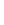 4.2.Текущий контроль осуществляется постоянно.Порядок и периодичность осуществления плановых и внеплановых проверок полноты и качества предоставления муниципальной услуги,в том числе порядок и формы контроля за полнотой и качеством предоставления муниципальной услуги4.3.Проверки полноты и качества предоставления муниципальной услуги осуществляются на основании распоряжения главы администрации Пугачев-ского муниципального района.4.4.Проверки могут быть плановыми (осуществляться на основании планов работы органа местного самоуправления) и внеплановыми (в форме рассмот-рения жалобы на действия (бездействие) должностных лиц органа местного самоуправления, предоставляющего муниципальную услугу, а также его должностных лиц, муниципальных служащих, ответственных за предостав-ление муниципальной услуги). При проверке могут рассматриваться все вопросы, связанные с предоставлением муниципальной услуги (комплексные проверки), или отдельные вопросы (тематические проверки).Периодичность осуществления плановых проверок устанавливается главой администрации Пугачевского муниципального района.При проведении плановых, внеплановых проверок осуществляется контроль полноты и качества предоставления муниципальной услуги. Показатели качества предоставления муниципальной услуги определены пунктом 2.19 административного регламента.4.5.Проверка полноты и качества предоставления муниципальной услуги проводится должностными лицами, указанными в пункте 4.1 админи-стративного регламента. Результаты проверки оформляются в форме справки, содержащей выводы о наличии или отсутствии недостатков и предложения по их устранению (при наличии недостатков). Справка подписывается началь-ником Отдела.Ответственность муниципальных служащих органов местного самоуправления и иных должностных лиц за решения и действия (бездействие), принимаемые (осуществляемые) в ходе предоставления муниципальной услуги4.6.По результатам проведенных проверок в случае выявления нарушений соблюдения положений регламента виновные муниципальные служащие и должностные лица органа местного самоуправления несут персональную ответственность за решения и действия (бездействие), принимаемые в ходе предоставления муниципальной услуги в порядке, установленном законо-дательством.4.7.Персональная ответственность муниципальных служащих и должност-ных лиц органа местного самоуправления закрепляется в должностных регламентах в соответствии с требованиями законодательства Российской Федерации и муниципальными нормативными правовыми актами.Положения, характеризующие требования к порядку и формам контроля за предоставлением муниципальной услуги, в том числе со стороны граждан, их объединений и организаций4.8.Заявители имеют право осуществлять контроль за соблюдением положений административного регламента, сроков исполнения админи-стративных процедур в ходе рассмотрения их заявлений путем получения устной информации (в том числе по телефону) или письменных (в том числе в электронном виде) запросов.4.9.Заявитель вправе получать информацию о порядке предоставления муниципальной услуги, направлять замечания и предложения по улучшению качества предоставления муниципальной услуги, а также оценивать качество предоставления муниципальной услуги.V.Досудебный (внесудебный) порядок обжалования решений и действий (бездействия) органа местного самоуправления, предоставляющего муниципальную услугу, а также его должностных лиц, муниципальных служащихИнформация для заявителя о его праве на досудебное (внесудебное) обжалование действий (бездействия) и решений, принятых (осуществляемых) в ходе предоставления муниципальной услуги5.1.В случае нарушения прав заявителей они вправе обжаловать действия (бездействие) органа местного самоуправления, его должностных лиц, муници-пальных служащих, а также их решения, принимаемые при предоставлении муниципальной услуги во внесудебном порядке. Заявление об обжаловании подается и рассматривается в соответствии с Федеральным законом «Об организации предоставления государственных и муниципальных услуг», а также Федеральным законом «О порядке рассмотрения обращений граждан Российской Федерации».Предмет жалобы5.2.Предметом жалобы могут являться действие (бездействие) и (или) решения, осуществляемые (принятые) органом местного самоуправления, предоставляющим муниципальную услугу, а также его должностных лицом, муниципальным служащим, с совершением (принятием) которых не согласно лицо, обратившееся с жалобой.Заявитель может обратиться с жалобой, в том числе в следующих случаях:а) нарушение срока регистрации запроса заявителя о предоставлении муниципальной услуги;б) нарушение срока предоставления муниципальной услуги;в) требование у заявителя документов, не предусмотренных нормативными правовыми актами Российской Федерации, нормативными правовыми актами Саратовской области и муниципальными нормативными правовыми актами для предоставления муниципальной услуги;г) отказ в приеме документов, предоставление которых предусмотрено нормативными правовыми актами Российской Федерации, нормативными правовыми актами Саратовской области и муниципальными нормативными правовыми актами для предоставления муниципальной услуги, у заявителя;д) отказ в предоставлении муниципальной услуги, если основания отказа не предусмотрены федеральными законами и принятыми в соответствии с ними иными нормативными правовыми актами Российской Федерации, норма-тивными правовыми актами Саратовской области и муниципальными нормативными правовыми актами;е) затребование с заявителя при предоставлении муниципальной услуги платы, не предусмотренной нормативными правовыми актами Российской Федерации, нормативными правовыми актами Саратовской области и муниципальными нормативными правовыми актами;ж) отказ органа местного самоуправления, предоставляющего муници-пальную услугу, должностного лица, муниципального служащего в исправ-лении допущенных опечаток и ошибок в выданных в результате предостав-ления муниципальной услуги документах либо нарушение установленного срока таких исправлений, установленного пунктом 2.4 административного регламента;з) нарушения установленных сроков осуществления процедуры, включенной в исчерпывающий перечень процедур в соответствующей сфере строительства, утвержденный постановление Правительства Российской Федерации от 30 апреля 2014 года № 403 «Об исчерпывающем перечне процедур в сфере жилищного строительства»;и) предъявления требования осуществить процедуру, не включенную в исчерпывающий перечень процедур в соответствующей сфере строительства, утвержденный постановление Правительства Российской Федерации от           30 апреля 2014 года № 403 «Об исчерпывающем перечне процедур в сфере жилищного строительства».Органы местного самоуправления и должностные лица,которым может быть направлена жалоба5.3.В случае несогласия заявителя с решением или действием (бездей-ствием) органа местного самоуправления, предоставляющего муниципальную услугу, а также его должностного лица, муниципального служащего жалоба подается главе администрации.В случаях, предусмотренными подпунктами «з» и «и» пункта 5.2 административного регламента жалоба подается в антимонопольный орган или его территориальное подразделение.Порядок подачи и рассмотрения жалобы5.4.Жалоба подается в орган местного самоуправления в письменной форме на бумажном носителе или в электронной форме.5.5.Жалоба может быть направлена по почте, через МФЦ, с использо-ванием сети Интернет, официального сайта органа местного самоуправления, Единого и регионального порталов, а также может быть принята при личном приеме. При поступлении жалобы МФЦ обеспечивает ее передачу в орган местного самоуправления в порядке и сроки, которые установлены Согла-шением о взаимодействии, но не позднее следующего рабочего дня со дня поступления жалобы. Жалоба на нарушение порядка предоставления муници-пальной услуги МФЦ рассматривается органом местного самоуправления. При этом срок рассмотрения жалобы исчисляется со дня регистрации жалобы в органе местного самоуправления.5.6.Жалоба в соответствии с Федеральным законом «Об организации предоставления государственных и муниципальных услуг» должна содержать:наименование органа местного самоуправления, его должностного лица, муниципального служащего, решения и действия (бездействие) которых обжалуются;фамилию, имя, отчество (последнее при наличии), сведения о месте жительства заявителя - физического лица либо наименование заявителя, сведения о месте нахождения заявителя - юридического лица, а также номер (номера) контактного телефона, адрес (адреса) электронной почты (при наличии) и почтовый адрес, по которым должен быть направлен ответ заявителю;сведения об обжалуемых решениях и действиях (бездействии) органа местного самоуправления, его должностного лица, муниципального служащего;доводы, на основании которых заявитель не согласен с решением и действием (бездействием) органа местного самоуправления, его должностного лица, государственного служащего. Заявителем могут быть представлены документы (при наличии), подтверждающие доводы заявителя, либо их копии.5.7.В случае если жалоба подается через представителя заявителя, представляется также документ, подтверждающий полномочия на осуществ-ление действий от имени заявителя. В качестве документа, подтверждающего полномочия на осуществление действий от имени заявителя, может быть представлена:оформленная в соответствии с законодательством Российской Федерации доверенность (для физических лиц);оформленная в соответствии с законодательством Российской Федерации доверенность за подписью руководителя заявителя или иного лица, уполно-моченного на это в соответствии с законом и учредительными документами (для юридических лиц);копия решения о назначении или об избрании либо приказа о назначении физического лица на должность, в соответствии с которым такое физическое лицо обладает правом действовать от имени заявителя без доверенности.5.8.В случае подачи жалобы при личном приеме заявитель представляет документ, удостоверяющий его личность, в соответствии с законодательством Российской Федерации.5.9.В электронном виде жалоба может быть подана заявителем посредством:официального сайта органа местного самоуправления в информационно-коммуникационной сети Интернет;электронной почты. Жалоба направляется на адрес электронной почты органа местного самоуправления в информационно-коммуникационной сети Интернет;Единого портала государственных и муниципальных услуг.При подаче жалобы в электронном виде документы, указанные в части четвертой настоящего пункта, могут быть представлены в форме электронных документов, подписанных электронной подписью, вид которой предусмотрен законодательством Российской Федерации, при этом документ, удостове-ряющий личность заявителя, не требуется.В случаях, предусмотренными подпунктами «з» и «и» пункта 5.2 административного регламента жалоба подается и рассматривается в порядке, установленном Федеральным законом от 26 июля 2006 года № 135-ФЗ «О защите конкуренции».Сроки рассмотрения жалобы5.10.Жалоба, поступившая в орган местного самоуправления, подлежит регистрации не позднее следующего рабочего дня со дня ее поступления. Жалоба подлежит рассмотрению руководителем органа местного самоуправ-ления (лицом, его замещающим) в течение пятнадцати рабочих дней со дня ее регистрации, а в случае обжалования отказа органа местного самоуправления в приеме документов у заявителя либо в исправлении допущенных опечаток и ошибок или в случае обжалования заявителем нарушения установленного срока таких исправлений - в течение пяти рабочих дней со дня ее регистрации.Перечень оснований для приостановления рассмотрения жалобы5.11.Оснований для приостановления рассмотрения жалобы не предусмотрено.Результат рассмотрения жалобы5.12.По результатам рассмотрения жалобы орган местного самоуправления принимает одно из следующих решений:удовлетворяет жалобу, в том числе в форме отмены принятого решения, исправление допущенных органом местного самоуправления опечаток и ошибок в выданных в результате предоставления муниципальной услуги документах, возврата заявителю денежных средств, взимание которых не предусмотрено нормативными правовыми актами Российской Федерации, а также в иных формах;отказывает в удовлетворении жалобы.При удовлетворении жалобы орган местного самоуправления принимает исчерпывающие меры по устранению выявленных нарушений, в том числе по выдаче заявителю результата муниципальной услуги, не позднее 5 рабочих дней со дня принятия решения, если иное не установлено законодательством Российской Федерации.5.13.В случае установления в ходе или по результатам рассмотрения жалобы признаков состава административного правонарушения или преступ-ления должностное лицо, уполномоченное на рассмотрение жалоб, незамедли-тельно направляет имеющиеся материалы в органы прокуратуры.Порядок информирования заявителя о результатах рассмотрения жалобы5.14.Не позднее дня, следующего за днем принятия решения, указанного в пункте 5.12 административного регламента, заявителю в письменной форме и электронной форме (при наличии соответствующего указания в жалобе) направляется мотивированный ответ о результатах рассмотрения жалобы.В ответе по результатам рассмотрения жалобы указываются:наименование органа местного самоуправления, должность, фамилия, имя, отчество (при наличии) должностного лица органа местного самоуправления, принявшего решение по жалобе;номер, дата, место принятия решения, включая сведения о должностном лице органа местного самоуправления, решение или действие (бездействие) которого обжалуется;фамилия, имя, отчество (при наличии) или наименование заявителя;основания для принятия решения по жалобе;принятое по жалобе решение;в случае, если жалоба признана обоснованной, - сроки устранения выяв-ленных нарушений, в том числе срок предоставления результата муници-пальной услуги;сведения о порядке обжалования принятого по жалобе решения.Порядок обжалования решения по жалобе5.15.Заявитель вправе обжаловать решения, принятые по результатам рассмотрения жалобы в судебном порядке в соответствии с законодательством Российской Федерации.Право заявителя на получение информации и документов,необходимых для обоснования и рассмотрения жалобы5.16.Заявитель имеет право на получение информации и документов, необходимых для обоснования и рассмотрения жалобы, если это не затрагивает права, свободы и законные интересы других лиц, а также при условии, что указанные документы не содержат сведения, составляющие государственную или иную охраняемую законом тайну, за исключением случаев, предусмот-ренных законодательством Российской Федерации.Способы информирования заявителей о порядкеподачи и рассмотрения жалобы5.17.Информация о порядке подачи и рассмотрения жалобы доводится до заявителя следующими способами:посредством информирования при личном обращении (в том числе обращении по телефону) в орган местного самоуправления и в МФЦ;посредством информирования при письменном обращении (в том числе обращении в электронной форме) с использованием почтовой связи и электронной почты в орган местного самоуправления и в МФЦ;посредством размещения информации на стендах в местах предоставления услуг, на официальном сайте органа местного самоуправления в информа-ционно-коммуникационной сети Интернет, на Едином и региональном порталах госуслуг.Приложение № 1 к административному регламенту предоставления муниципальнойуслуги «Предоставление разрешенияна право организации розничного рынка»Сведенияо местах нахождения и графиках работы, контактных телефонах, адресах электронной почты органа местного самоуправления, его отдела, предоставляющего муниципальную услугу, организациях, участвующих в предоставлении муниципальной услуги, а также многофункциональных центров предоставления государственных и муниципальных услуг1.Администрация расположена по адресу: 413720, Саратовская область, г.Пугачев, ул.Пушкинская, д.280.Отделом, уполномоченным на предоставление муниципальной услуги, является отдел экономического развития и торговли администрации Пугачев-ского муниципального района (далее – Отдел).Прием получателей муниципальной услуги производится специалистами Отдела.Сведения о графике (режиме) работы содержатся на странице муници-пального района на официальном портале администрации: http://pugachev-adm.ru.Специалисты Отдела осуществляют прием заявителей в соответствии со следующим графиком:Выдача документов получателям:суббота и воскресенье – выходной день.Перерыв на обед сотрудников с 12 ч. до 13 ч.Прием получателей муниципальной услуги ведется без предварительной записи.Телефон для справок: (884574) 22815, факс: (884574)22815.Страница органа местного самоуправления на официальном портале: http://pugachev-adm.ru.Информация о порядке оказания муниципальной услуги предоставляется непосредственно в Отделе, а также с использованием средств телефонной связи, электронного информирования, посредством размещения на Интернет-ресурсах администрации, региональном портале государственных и муници-пальных услуг http://pgu.saratov.gov.ru и федеральном портале государственных и муниципальных услуг http://www.gosuslugi.ru в информационно-справочных изданиях (буклетах, брошюрах, памятках).2.Обособленное подразделение государственного казенного учреждения Саратовской области «Многофункциональный центр предоставления государ-ственных и муниципальных услуг» в г.Пугачеве. Телефон:8(84574) 4-61-31,     4-61-61.Email:info@mfc64.ru.Адрес: Саратовская область, г.Пугачев, ул.Топорковская, д.91.Режим работы: время работы с заявителями:понедельник – пятница с 9:00 до 20:00суббота с 9:00 до 17:00воскресенье – выходной.Единый портала МФЦ Саратовской области http://www.mfc64.ru/.Приложение № 2 к административному регламентупредоставления муниципальнойуслуги «Предоставление разрешенияна право организации розничного рынка»Главе администрации Пугачевскогомуниципального района						    __________________________________от ____________________________________(полное  и (в случае, если имеется) сокращенное наимено-вание юридического лица__________________________________________________                      организационно-правовая форма)       ____________________________________                             (адрес места нахождения)ЗАЯВЛЕНИЕПрошу выдать разрешение на право организации розничного рынка по адресу:____________________________________________________________________(тип рынка)____________________________________________________________________        (место расположения объекта или объектов недвижимости, где предполагается организовать рынок)Государственный регистрационный номер записи о создании юриди-ческого  лица__________________________________________________Данные документа, подтверждающего факт внесения сведений о юридическом лицев Единый государственный реестр юридических лиц ______________________Идентификационный номер налогоплательщика __________________________Данные документа о постановке юридического лица на учет в налоговом органе ____________________________________________________________________Приложение: на ______ листах._____________________________________      ___________________                        (дата, подпись руководителя, печать)                                                    (Ф.И.О.)Приложение № 3 к административному регламентупредоставления муниципальнойуслуги «Предоставление разрешенияна право организации розничного рынка»Блок-схема выполнения муниципальной услуги «Предоставлению разрешенияна право организации розничного рынка»	нет	Приложение № 4 к административному регламентупредоставления муниципальнойуслуги «Предоставление разрешенияна право организации розничного рынка»                                                  _____________________________________                                                 ______________________________________(наименование юридического лица, Ф.И.О. физического лица, почтовый адрес, телефон, факс)УВЕДОМЛЕНИЕ О НЕОБХОДИМОСТИ УСТРАНЕНИЯ НАРУШЕНИЙ На основании  пункта 2.9 административного регламента предоставлениямуниципальной  услуги «Предоставление разрешения на право организации розничного рынка» Вам необходимо устранить нарушения в оформлении заявления и (или) предоставлении отсутствующих документов, в частности:_______________________________________________________________________________________________________________________________________________________________________________________________________________________________________________________________________________________________________________________________________________________________________      МП    ________________ _____________________               (должность)                                                          (подпись)                                                    (Ф.И.О.)Приложение № 5 к административному регламентупредоставления муниципальнойуслуги «Предоставление разрешенияна право организации розничного рынка»                                                 __________________________________________                                                 ____________________________________________(наименование юридического лица, Ф.И.О. физического лица, почтовый адрес, телефон, факс)РАСПИСКА В ПОЛУЧЕНИИ ДОКУМЕНТОВ Настоящим уведомляем о том, что для получения муниципальной услуги «Выдача разрешения на строительство», от Вас приняты следующие документы:Всего принято ____________ документов на ____________ листах.Приложение № 6 к административному регламентупредоставления муниципальнойуслуги «Предоставление разрешенияна право организации розничного рынка»(на бланке администрации Пугачевского муниципального района)РАЗРЕШЕНИЕна право организации розничного рынка    № ________                                          «     » _____________________ г.Администрация Пугачевского муниципального района на основании ________________________________________________________________________________________________________________________________________     (указывается правовой акт органа местного самоуправления, дата и номер его принятия)разрешает ______________________________________________________________________________________________________________________________________________________________________________________________(указывается полное и (в случае если имеется) сокращенное наименования, в том числе фирменное наименование, организационно-правовая форма юридического лица, место его нахождения, ИНН)организовать _____________________________ розничный рынок.                                                             (тип рынка)Место расположения объекта или объектов недвижимости, где предполагается организовать рынок: ______________________________.Срок действия разрешения с «________________»  до «_________________».______________________________           _________________________              (подпись уполномоченного лица)                                                    (должность, Ф.И.О.)М.П.Приложение № 7 к административному регламентупредоставления муниципальнойуслуги «Предоставление разрешенияна право организации розничного рынка»(на бланке администрации Пугачевского муниципального района)УВЕДОМЛЕНИЕо выдаче разрешения на право организации розничного рынка                                    «       » _____________________ г.Администрация Пугачевского муниципального района на основании ____________________________________________________________________(указывается правовой акт, дата и номер его принятия)о принятии решения о предоставлении разрешения на право организации розничного рынка уведомляет ________________________________________________________________________________________________________________________________________________________________________________,                                                                (полное наименование заявителя)о том, что ___________________________________________________________                                         (указывается наименование уполномоченного органа местного самоуправления)принято решение о предоставлении разрешения на право организациирозничного рынка.Примечание: ___________________________________________________________________________________________________________________________________________________________________________________________________________________________________________________________________________________________________           _________________________            (подпись уполномоченного лица)                                               (должность, Ф.И.О.)М.П.Приложение № 8 к административному регламентупредоставления муниципальнойуслуги «Предоставление разрешенияна право организации розничного рынка»(на бланке администрации Пугачевского муниципального района)УВЕДОМЛЕНИЕоб отказе в выдаче разрешенияна право организации розничного рынка                        «          » _________________________________ г.Администрация Пугачевского муниципального района на основании __________________________________________________________________(указывается правовой акт, дата и номер его принятия)о принятии решения об отказе в предоставлении разрешения на право организации розничного рынка уведомляет ____________________________________________________________________________________________________________________________________________________________________,(полное наименование заявителя)о том, что ___________________________________________________________                                        (указывается наименование уполномоченного органа местного самоуправления)принято решение об отказе в предоставлении  разрешения  на  правоорганизации розничного рынка.Примечание: ________________________________________________________________________________________________________________________________________________________________________________________________________________________________________________________________    (указывается обоснование причин отказа в предоставлении разрешения на право организации розничного рынка в соответствии с Федеральным законом «О розничных рынках и о внесении изменений в Трудовой кодекс Российской Федерации»)______________________________           _________________________           (подпись уполномоченного лица)                                                    (должность, Ф.И.О.)М.П.понедельникс 8 ч. до 17 ч.средас 8 ч. до 17 ч.пятницас 10 ч. до 16 ч.№ п/пНаименование документаВид документа (оригинал, нотариальная копия, ксерокопия)Реквизиты документа (дата выдачи, номер, кем выдан, иное)Количество листовДокументы передал:г.(Ф.И.О.)(подпись)(дата)Документы принял:г.(Ф.И.О.)(подпись)(дата)